ENROLMENT FORMENROLMENT FORMSt Lawrence Primary School
Address: 93A Capesthorne Drive, Derrimut   VIC   3026Email: info@slwderrimut.catholic.edu.au
Tel: 8390 5326                     Fax: 8390 6375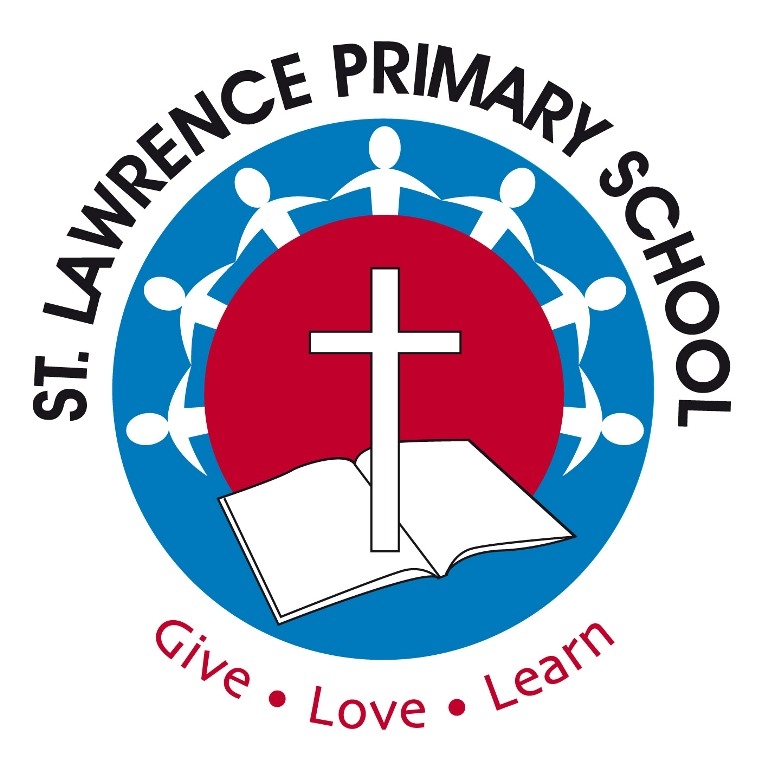 Office use onlyDate received:      Approved       Yes          No  Start date:      Principal’s Signature:VSN:      Principal’s Signature:STUDENT DETAILSSTUDENT DETAILSSTUDENT DETAILSSTUDENT DETAILSSTUDENT DETAILSSurname:      Surname:      Entry year (YYYY)Entry year (YYYY)Entry level/grade:First name/s:      First name/s:      Entry year (YYYY)Entry year (YYYY)Entry level/grade:Preferred first name:      Preferred first name:      Preferred first name:      Preferred first name:      Preferred first name:      Date of birth:      Religion:      Religion:      Religion:      Religion:      Male:	Female:	Female:	Other:	Other:	HOME ADDRESS OF STUDENTHOME ADDRESS OF STUDENTStreet number & name:      Street number & name:      Suburb:      Post Code:      Home phone:      Home phone:      EMERGENCY CONTACTS – OTHER THAN PARENTEMERGENCY CONTACTS – OTHER THAN PARENTEMERGENCY CONTACTS – OTHER THAN PARENTEMERGENCY CONTACTS – OTHER THAN PARENTName:Name:Relationship to child:Relationship to child:Home phone:Home phone:Mobile:Mobile:SACRAMENTAL INFORMATIONSACRAMENTAL INFORMATIONSACRAMENTAL INFORMATIONSACRAMENTAL INFORMATIONBaptism:Date:      Date:      Parish:      Confirmation:Date:      Date:      Parish:      Reconciliation:Date:      Date:      Parish:      Communion:Date:      Date:      Parish:      Current Parish:Do you attend mass regularly:     Yes      No Do you attend mass regularly:     Yes      No Do you financially support the parish:   Yes       No  Do you financially support the parish:   Yes       No  PRE-SCHOOL (Kinder)/ PREVIOUS SCHOOL PERMISSIONPRE-SCHOOL (Kinder)/ PREVIOUS SCHOOL PERMISSIONName of previous Pre-School (Kinder) / School:      Name of previous Pre-School (Kinder) / School:      Year Level at Previous School : Year Level at Previous School : Name of first Australian School:Year Started:I/We give permission for St Lawrence Staff to visit & observe my child at their pre-school.    Yes           No I/We give permission for my child’s pre-school or previous school to disclose any relevant information regarding my child to St Lawrence staff.                               Yes           	           No I/We give permission for St Lawrence Staff to visit & observe my child at their pre-school.    Yes           No I/We give permission for my child’s pre-school or previous school to disclose any relevant information regarding my child to St Lawrence staff.                               Yes           	           No Signature: Signature: NATIONALITYNATIONALITYNATIONALITYNATIONALITYGOVERNMENT REQUIREMENTNationality:Ethnicity:In which country was the student born:Australia  Other – please specify:	     Other – please specify:	     Is the student of Aboriginal or Torres Strait Islander origin?(For persons of both Aboriginal and Torres Strait Islander origin mark 'Yes' to both)Is the student of Aboriginal or Torres Strait Islander origin?(For persons of both Aboriginal and Torres Strait Islander origin mark 'Yes' to both)Is the student of Aboriginal or Torres Strait Islander origin?(For persons of both Aboriginal and Torres Strait Islander origin mark 'Yes' to both)Is the student of Aboriginal or Torres Strait Islander origin?(For persons of both Aboriginal and Torres Strait Islander origin mark 'Yes' to both)No  	Yes, Aboriginal  	Yes, Torres Strait Islander  No  	Yes, Aboriginal  	Yes, Torres Strait Islander  No  	Yes, Aboriginal  	Yes, Torres Strait Islander  No  	Yes, Aboriginal  	Yes, Torres Strait Islander  Does the student or their mother/guardian or their father/guardian speak a language other than English at home? (if more than one language, indicate the one that is spoken most often)Does the student or their mother/guardian or their father/guardian speak a language other than English at home? (if more than one language, indicate the one that is spoken most often)Does the student or their mother/guardian or their father/guardian speak a language other than English at home? (if more than one language, indicate the one that is spoken most often)Does the student or their mother/guardian or their father/guardian speak a language other than English at home? (if more than one language, indicate the one that is spoken most often)Does the student or their mother/guardian or their father/guardian speak a language other than English at home? (if more than one language, indicate the one that is spoken most often)StudentParent A/Guardian 1Parent B/Guardian 2NoEnglish OnlyYesOther – please specifyIF NOT BORN IN AUSTRALIA, CITIZENSHIP STATUS REQUIRED – Government requirement Please tick the relevant category below and record the Visa Subclass number:(original documents to be sighted and copies to be retained by the school)IF NOT BORN IN AUSTRALIA, CITIZENSHIP STATUS REQUIRED – Government requirement Please tick the relevant category below and record the Visa Subclass number:(original documents to be sighted and copies to be retained by the school)IF NOT BORN IN AUSTRALIA, CITIZENSHIP STATUS REQUIRED – Government requirement Please tick the relevant category below and record the Visa Subclass number:(original documents to be sighted and copies to be retained by the school)IF NOT BORN IN AUSTRALIA, CITIZENSHIP STATUS REQUIRED – Government requirement Please tick the relevant category below and record the Visa Subclass number:(original documents to be sighted and copies to be retained by the school)IF NOT BORN IN AUSTRALIA, CITIZENSHIP STATUS REQUIRED – Government requirement Please tick the relevant category below and record the Visa Subclass number:(original documents to be sighted and copies to be retained by the school)IF NOT BORN IN AUSTRALIA, CITIZENSHIP STATUS REQUIRED – Government requirement Please tick the relevant category below and record the Visa Subclass number:(original documents to be sighted and copies to be retained by the school)Australian Citizen not born in AustraliaAustralian Citizen not born in AustraliaAustralian Citizen not born in AustraliaAustralian Citizen not born in AustraliaAustralian Citizen not born in AustraliaAustralian Citizen not born in AustraliaAustralian citizen (Naturalisation Certificate or Australian Passport number/ Document of Travel if Country of Birth is not Australia)Australian citizen (Naturalisation Certificate or Australian Passport number/ Document of Travel if Country of Birth is not Australia)Australian citizen (Naturalisation Certificate or Australian Passport number/ Document of Travel if Country of Birth is not Australia)Australian Passport Number:  (If applicable)	Passport No:	Passport No:Naturalisation Certificate Number :	Certificate No:	Certificate No:Visa Subclass recorded on entry to Australia 	Visa Subclass No:	Visa Subclass No:Date of Arrival into Australia	Date:	Date:Not currently an Australian Citizen please provide further details as appropriate below:Not currently an Australian Citizen please provide further details as appropriate below:Not currently an Australian Citizen please provide further details as appropriate below:Not currently an Australian Citizen please provide further details as appropriate below:Not currently an Australian Citizen please provide further details as appropriate below:Not currently an Australian Citizen please provide further details as appropriate below:Permanent resident, (if ticked, record the Visa Subclass Number)Permanent resident, (if ticked, record the Visa Subclass Number)Visa Subclass  No:Visa Subclass  No:Temporary resident, (if ticked, record the Visa Subclass Number)Temporary resident, (if ticked, record the Visa Subclass Number)Visa Subclass  No:Visa Subclass  No:Other/Visitor/Overseas Student, (if ticked, record the Visa Subclass Number)Other/Visitor/Overseas Student, (if ticked, record the Visa Subclass Number)Visa Subclass  No:Visa Subclass  No:*Please attach Visa/document of travel/letter of notification and passport photo page.*Please attach Visa/document of travel/letter of notification and passport photo page.*Please attach Visa/document of travel/letter of notification and passport photo page.*Please attach Visa/document of travel/letter of notification and passport photo page.*Please attach Visa/document of travel/letter of notification and passport photo page.*Please attach Visa/document of travel/letter of notification and passport photo page.MEDICAL INFORMATIONMEDICAL INFORMATIONMEDICAL INFORMATIONMEDICAL INFORMATIONMEDICAL INFORMATIONMedicare No.:Ref No:       Ref No:       Expiry:       Medical Condition:Please specify any medical conditions the student suffers from eg. diabetes and/or any prescribed medications taken by the student. A Medication Action Plan will be sent home for you to complete.Please specify any medical conditions the student suffers from eg. diabetes and/or any prescribed medications taken by the student. A Medication Action Plan will be sent home for you to complete.Please specify any medical conditions the student suffers from eg. diabetes and/or any prescribed medications taken by the student. A Medication Action Plan will be sent home for you to complete.Please specify any medical conditions the student suffers from eg. diabetes and/or any prescribed medications taken by the student. A Medication Action Plan will be sent home for you to complete.Allergies:Please list any known allergies the student has eg. allergy to nuts, penicillin, bee stings including specific details.Please list any known allergies the student has eg. allergy to nuts, penicillin, bee stings including specific details.Please list any known allergies the student has eg. allergy to nuts, penicillin, bee stings including specific details.Please list any known allergies the student has eg. allergy to nuts, penicillin, bee stings including specific details.Has the student been diagnosed as being at risk of anaphylaxis?Has the student been diagnosed as being at risk of anaphylaxis?Has the student been diagnosed as being at risk of anaphylaxis?Yes  	No Yes  	No If yes, does the student have an EpiPen or Anapen?If yes, does the student have an EpiPen or Anapen?If yes, does the student have an EpiPen or Anapen?Yes 	No Yes 	No Has the student be diagnosed with AsthmaHas the student be diagnosed with AsthmaHas the student be diagnosed with Asthma                    Yes  	No                     Yes  	No If yes, does the student have a current Asthma Action PlanIf yes, does the student have a current Asthma Action PlanIf yes, does the student have a current Asthma Action PlanYes  	No Yes  	No This application gives you the opportunity to provide information that will facilitate the smooth transition of your child into our school. It will assist the school to develop appropriate strategies to meet the particular needs of your child.  If the information provided is incomplete or misleading the school may not be able to cater for your child’s needs.This application gives you the opportunity to provide information that will facilitate the smooth transition of your child into our school. It will assist the school to develop appropriate strategies to meet the particular needs of your child.  If the information provided is incomplete or misleading the school may not be able to cater for your child’s needs.This application gives you the opportunity to provide information that will facilitate the smooth transition of your child into our school. It will assist the school to develop appropriate strategies to meet the particular needs of your child.  If the information provided is incomplete or misleading the school may not be able to cater for your child’s needs.This application gives you the opportunity to provide information that will facilitate the smooth transition of your child into our school. It will assist the school to develop appropriate strategies to meet the particular needs of your child.  If the information provided is incomplete or misleading the school may not be able to cater for your child’s needs.This application gives you the opportunity to provide information that will facilitate the smooth transition of your child into our school. It will assist the school to develop appropriate strategies to meet the particular needs of your child.  If the information provided is incomplete or misleading the school may not be able to cater for your child’s needs.This application gives you the opportunity to provide information that will facilitate the smooth transition of your child into our school. It will assist the school to develop appropriate strategies to meet the particular needs of your child.  If the information provided is incomplete or misleading the school may not be able to cater for your child’s needs.This application gives you the opportunity to provide information that will facilitate the smooth transition of your child into our school. It will assist the school to develop appropriate strategies to meet the particular needs of your child.  If the information provided is incomplete or misleading the school may not be able to cater for your child’s needs.This application gives you the opportunity to provide information that will facilitate the smooth transition of your child into our school. It will assist the school to develop appropriate strategies to meet the particular needs of your child.  If the information provided is incomplete or misleading the school may not be able to cater for your child’s needs.ADDITIONAL NEEDS ADDITIONAL NEEDS ADDITIONAL NEEDS ADDITIONAL NEEDS ADDITIONAL NEEDS ADDITIONAL NEEDS ADDITIONAL NEEDS ADDITIONAL NEEDS Does your child have:Does your child have:Does your child have:Does your child have:Does your child have:Does your child have:Does your child have:Does your child have:autism (ASD)behaviour disordershearing impairmenthearing impairmentintellectual disability/language disordermental health concernsmental health concernsADD/ADHD vision impairmentphysical impairmentphysical impairmentgiftednessadditional learning needsother (please specify)other (please specify)Has your child ever seen or been advised to see a:Has your child ever seen or been advised to see a:Has your child ever seen or been advised to see a:Has your child ever seen or been advised to see a:Has your child ever seen or been advised to see a:Has your child ever seen or been advised to see a:Has your child ever seen or been advised to see a:Has your child ever seen or been advised to see a:behavioural optometristaudiologistspeech pathologistspeech pathologisteducational psychologistpaediatricianoccupational therapist occupational therapist psychologist/counsellorphysiotherapistother specialistother specialistIf your child does have a special need, please can you assist us by providing the following information:If your child does have a special need, please can you assist us by providing the following information:If your child does have a special need, please can you assist us by providing the following information:If your child does have a special need, please can you assist us by providing the following information:If your child does have a special need, please can you assist us by providing the following information:If your child does have a special need, please can you assist us by providing the following information:If your child does have a special need, please can you assist us by providing the following information:If your child does have a special need, please can you assist us by providing the following information:YesYesNoDetails of additional learning needs/additional needs provided (please provide all relevant information)Details of additional learning needs/additional needs provided (please provide all relevant information)Details of additional learning needs/additional needs provided (please provide all relevant information)Details of additional learning needs/additional needs provided (please provide all relevant information)Details of additional learning needs/additional needs provided (please provide all relevant information)Medical/allied health professional reports attached (please provide all relevant information)Medical/allied health professional reports attached (please provide all relevant information)Medical/allied health professional reports attached (please provide all relevant information)Medical/allied health professional reports attached (please provide all relevant information)Medical/allied health professional reports attached (please provide all relevant information)FAMILY DETAILSFAMILY DETAILSFAMILY DETAILSFAMILY DETAILSFAMILY DETAILSWho will be responsible for the payment of the school fees and levies? Who will be responsible for the payment of the school fees and levies? Who will be responsible for the payment of the school fees and levies? Who will be responsible for the payment of the school fees and levies? Who will be responsible for the payment of the school fees and levies? SurnameFirst NameAddress & EmailPhoneRelationship to the StudentFamily Status:        Married           Separated          Divorced         Single Parent Family            De FactoFamily Status:        Married           Separated          Divorced         Single Parent Family            De FactoFamily Status:        Married           Separated          Divorced         Single Parent Family            De FactoFamily Status:        Married           Separated          Divorced         Single Parent Family            De FactoFamily Status:        Married           Separated          Divorced         Single Parent Family            De FactoPARENT A / GUARDIAN 1PARENT A / GUARDIAN 1PARENT A / GUARDIAN 1PARENT A / GUARDIAN 1PARENT A / GUARDIAN 1PARENT A / GUARDIAN 1PARENT A / GUARDIAN 1PARENT A / GUARDIAN 1PARENT A / GUARDIAN 1PARENT A / GUARDIAN 1PARENT A / GUARDIAN 1PARENT A / GUARDIAN 1PARENT A / GUARDIAN 1PARENT A / GUARDIAN 1Surname:First Name:First Name:Address:Home Phone:Work Phone:     Work Phone:     Work Phone:     Work Phone:     Work Phone:     Work Phone:     Mobile:     Mobile:     Mobile:     Do you have a valid Heath Care Concession Card         Yes   	No  Do you have a valid Heath Care Concession Card         Yes   	No  Do you have a valid Heath Care Concession Card         Yes   	No  Do you have a valid Heath Care Concession Card         Yes   	No  Do you have a valid Heath Care Concession Card         Yes   	No  Do you have a valid Heath Care Concession Card         Yes   	No  Do you have a valid Heath Care Concession Card         Yes   	No  Do you have a valid Heath Care Concession Card         Yes   	No  Do you have a valid Heath Care Concession Card         Yes   	No  Card No: Card No: Card No: Card No: Card No: Email:Government RequirementOccupation:      Occupation:      Occupation:      Occupation:      Occupation:      Occupation:      Occupation:      Occupation:      Occupation:      Occupation:      Occupation:      Occupation:      Occupation:      Employer:Employer:Employer:Employer:Employer:Employer:Employer:Employer:Employer:Employer:Employer:Employer:Employer:Employer:Religion:      Religion:      Religion:      Religion:      Religion:      Religion:      Religion:      Religion:      Religion:      Religion:      Religion:      Religion:      Religion:      Religion:      Country of Birth:Country of Birth:  Australia  Australia  Australia  Australia  Other (please specify):         Other (please specify):         Other (please specify):         Other (please specify):         Other (please specify):         Other (please specify):         Other (please specify):         Other (please specify):       Are you an Australian Citizen    Yes      No  Are you an Australian Citizen    Yes      No  Are you an Australian Citizen    Yes      No  Are you an Australian Citizen    Yes      No  Are you an Australian Citizen    Yes      No  Are you an Australian Citizen    Yes      No  Are you an Australian Citizen    Yes      No  Are you an Australian Citizen    Yes      No  Are you an Australian Citizen    Yes      No  Are you an Australian Citizen    Yes      No  Are you an Australian Citizen    Yes      No  Are you an Australian Citizen    Yes      No  Are you an Australian Citizen    Yes      No  Are you an Australian Citizen    Yes      No  What is the highest year of primary or secondary school the Parent A / Guardian 1 has completed:   (Persons who have never attended secondary school, mark 'Year 9 or below') What is the highest year of primary or secondary school the Parent A / Guardian 1 has completed:   (Persons who have never attended secondary school, mark 'Year 9 or below') What is the highest year of primary or secondary school the Parent A / Guardian 1 has completed:   (Persons who have never attended secondary school, mark 'Year 9 or below') What is the highest year of primary or secondary school the Parent A / Guardian 1 has completed:   (Persons who have never attended secondary school, mark 'Year 9 or below') What is the highest year of primary or secondary school the Parent A / Guardian 1 has completed:   (Persons who have never attended secondary school, mark 'Year 9 or below') What is the highest year of primary or secondary school the Parent A / Guardian 1 has completed:   (Persons who have never attended secondary school, mark 'Year 9 or below') What is the highest year of primary or secondary school the Parent A / Guardian 1 has completed:   (Persons who have never attended secondary school, mark 'Year 9 or below') What is the highest year of primary or secondary school the Parent A / Guardian 1 has completed:   (Persons who have never attended secondary school, mark 'Year 9 or below') What is the highest year of primary or secondary school the Parent A / Guardian 1 has completed:   (Persons who have never attended secondary school, mark 'Year 9 or below') What is the highest year of primary or secondary school the Parent A / Guardian 1 has completed:   (Persons who have never attended secondary school, mark 'Year 9 or below') What is the highest year of primary or secondary school the Parent A / Guardian 1 has completed:   (Persons who have never attended secondary school, mark 'Year 9 or below') What is the highest year of primary or secondary school the Parent A / Guardian 1 has completed:   (Persons who have never attended secondary school, mark 'Year 9 or below') What is the highest year of primary or secondary school the Parent A / Guardian 1 has completed:   (Persons who have never attended secondary school, mark 'Year 9 or below') What is the highest year of primary or secondary school the Parent A / Guardian 1 has completed:   (Persons who have never attended secondary school, mark 'Year 9 or below') Year 9 or below    Year 9 or below    Year 9 or below    Year 9 or below    Year 10 or equivalent   Year 10 or equivalent   Year 10 or equivalent   Year 11 or equivalent  Year 11 or equivalent  Year 11 or equivalent  Year 11 or equivalent  Year 11 or equivalent  Year 11 or equivalent  Year 12 or equivalent    What is the level of the highest qualification the mother/guardian has completed: What is the level of the highest qualification the mother/guardian has completed: What is the level of the highest qualification the mother/guardian has completed: What is the level of the highest qualification the mother/guardian has completed: What is the level of the highest qualification the mother/guardian has completed: What is the level of the highest qualification the mother/guardian has completed: What is the level of the highest qualification the mother/guardian has completed: What is the level of the highest qualification the mother/guardian has completed: What is the level of the highest qualification the mother/guardian has completed: What is the level of the highest qualification the mother/guardian has completed: What is the level of the highest qualification the mother/guardian has completed: What is the level of the highest qualification the mother/guardian has completed: What is the level of the highest qualification the mother/guardian has completed: What is the level of the highest qualification the mother/guardian has completed: No post school qualification No post school qualification No post school qualification Certificate I to IV(including trade certificate)  Certificate I to IV(including trade certificate)  Certificate I to IV(including trade certificate)  Certificate I to IV(including trade certificate)  Advanced diploma/           Diploma  Advanced diploma/           Diploma  Advanced diploma/           Diploma  Advanced diploma/           Diploma  Advanced diploma/           Diploma  Bachelor degree or above  Bachelor degree or above  PARENT B / GUARDIAN 2PARENT B / GUARDIAN 2PARENT B / GUARDIAN 2PARENT B / GUARDIAN 2PARENT B / GUARDIAN 2PARENT B / GUARDIAN 2PARENT B / GUARDIAN 2PARENT B / GUARDIAN 2PARENT B / GUARDIAN 2PARENT B / GUARDIAN 2PARENT B / GUARDIAN 2PARENT B / GUARDIAN 2PARENT B / GUARDIAN 2Surname:First Name:First Name:Address:Home Phone:Work Phone:     Work Phone:     Work Phone:     Work Phone:     Work Phone:     Mobile:     Mobile:     Do you have a valid Heath Care Concession Card         Yes   	No  Do you have a valid Heath Care Concession Card         Yes   	No  Do you have a valid Heath Care Concession Card         Yes   	No  Do you have a valid Heath Care Concession Card         Yes   	No  Do you have a valid Heath Care Concession Card         Yes   	No  Do you have a valid Heath Care Concession Card         Yes   	No  Do you have a valid Heath Care Concession Card         Yes   	No  Do you have a valid Heath Care Concession Card         Yes   	No  Do you have a valid Heath Care Concession Card         Yes   	No  Do you have a valid Heath Care Concession Card         Yes   	No  Card No: Card No: Card No: Email:Email:Government RequirementGovernment RequirementOccupation:      Occupation:      Occupation:      Occupation:      Occupation:      Occupation:      Occupation:      Occupation:      Occupation:      Occupation:      Occupation:      Employer:Employer:Employer:Employer:Employer:Employer:Employer:Employer:Employer:Employer:Employer:Employer:Employer:Religion:      Religion:      Religion:      Religion:      Religion:      Religion:      Religion:      Religion:      Religion:      Religion:      Religion:      Religion:      Religion:      Country of Birth:Country of Birth:Country of Birth:Country of Birth:  Australia  Australia  Australia  Other (please specify):        Other (please specify):        Other (please specify):        Other (please specify):        Other (please specify):        Other (please specify):      Are you an Australian Citizen    Yes      No   Are you an Australian Citizen    Yes      No   Are you an Australian Citizen    Yes      No   Are you an Australian Citizen    Yes      No   Are you an Australian Citizen    Yes      No   Are you an Australian Citizen    Yes      No   Are you an Australian Citizen    Yes      No   Are you an Australian Citizen    Yes      No   Are you an Australian Citizen    Yes      No   Are you an Australian Citizen    Yes      No   Are you an Australian Citizen    Yes      No   Are you an Australian Citizen    Yes      No   Are you an Australian Citizen    Yes      No   What is the highest year of primary or secondary school the Parent B / Guardian 2 has completed: 
(Persons who have never attended secondary school, mark 'Year 9 or below')What is the highest year of primary or secondary school the Parent B / Guardian 2 has completed: 
(Persons who have never attended secondary school, mark 'Year 9 or below')What is the highest year of primary or secondary school the Parent B / Guardian 2 has completed: 
(Persons who have never attended secondary school, mark 'Year 9 or below')What is the highest year of primary or secondary school the Parent B / Guardian 2 has completed: 
(Persons who have never attended secondary school, mark 'Year 9 or below')What is the highest year of primary or secondary school the Parent B / Guardian 2 has completed: 
(Persons who have never attended secondary school, mark 'Year 9 or below')What is the highest year of primary or secondary school the Parent B / Guardian 2 has completed: 
(Persons who have never attended secondary school, mark 'Year 9 or below')What is the highest year of primary or secondary school the Parent B / Guardian 2 has completed: 
(Persons who have never attended secondary school, mark 'Year 9 or below')What is the highest year of primary or secondary school the Parent B / Guardian 2 has completed: 
(Persons who have never attended secondary school, mark 'Year 9 or below')What is the highest year of primary or secondary school the Parent B / Guardian 2 has completed: 
(Persons who have never attended secondary school, mark 'Year 9 or below')What is the highest year of primary or secondary school the Parent B / Guardian 2 has completed: 
(Persons who have never attended secondary school, mark 'Year 9 or below')What is the highest year of primary or secondary school the Parent B / Guardian 2 has completed: 
(Persons who have never attended secondary school, mark 'Year 9 or below')What is the highest year of primary or secondary school the Parent B / Guardian 2 has completed: 
(Persons who have never attended secondary school, mark 'Year 9 or below')What is the highest year of primary or secondary school the Parent B / Guardian 2 has completed: 
(Persons who have never attended secondary school, mark 'Year 9 or below')Year 9 or below    Year 9 or below    Year 9 or below    Year 9 or below    Year 9 or below    Year 10 or equivalent    Year 10 or equivalent    Year 10 or equivalent    Year 11 or equivalent    Year 11 or equivalent    Year 11 or equivalent    Year 11 or equivalent    Year 12 or equivalent    What is the level of the highest qualification the father/guardian has completed:What is the level of the highest qualification the father/guardian has completed:What is the level of the highest qualification the father/guardian has completed:What is the level of the highest qualification the father/guardian has completed:What is the level of the highest qualification the father/guardian has completed:What is the level of the highest qualification the father/guardian has completed:What is the level of the highest qualification the father/guardian has completed:What is the level of the highest qualification the father/guardian has completed:What is the level of the highest qualification the father/guardian has completed:What is the level of the highest qualification the father/guardian has completed:What is the level of the highest qualification the father/guardian has completed:What is the level of the highest qualification the father/guardian has completed:What is the level of the highest qualification the father/guardian has completed:No post school qualification  No post school qualification  No post school qualification  Certificate I to IV(including trade certificate)  Certificate I to IV(including trade certificate)  Certificate I to IV(including trade certificate)  Certificate I to IV(including trade certificate)  Certificate I to IV(including trade certificate)  Advanced diploma/ Diploma  Advanced diploma/ Diploma  Advanced diploma/ Diploma  Bachelor degree or above  Bachelor degree or above  YOUNGER SIBLINGSYOUNGER SIBLINGSList all children in your family younger than the applicantList all children in your family younger than the applicantNameDate of BirthPLEASE INDICATE THE HOME CARE ARRANGEMENTS FOR THIS STUDENT:PLEASE INDICATE THE HOME CARE ARRANGEMENTS FOR THIS STUDENT:	Living with Parents	Single parent: Mother / Father (please circle)	Living in a step family	Shared parenting eg. One week with mother, next with father	Guardian/s	Out-Of-Home CareCOURT ORDERS (if applicable)Are there any current court orders relating to the student?	Yes  	No If yes, copies of these court orders e.g. AVOs, Family Court/Federal Magistrates Court orders or other relevant court orders must be provided.Is there any other information you wish the school to be aware of? 	PRIVACY & ICT POLICYSt Lawrence School and Catholic Education Melbourne (CEM)/Catholic Education Commission of Victoria (CECV) are privacy compliant.  From time to time the school or CEM may require the use of student/s images for various publications and publicity purposes.  We use Information Communication & Technology (ICT) for electronic communication and learning.  Policies are available on the school website.  If you have any concerns, please put these in writing and discuss with the Principal.Licensed under NEALSImages for Catholic Education Melbourne (CEM)/Catholic Education Commission of Victoria (CECV) may appear in material which will be available to schools and education departments around Australia.  Under the National Educational Access Licence for Schools (NEALS), which is a licence between education departments of the various states and territories, allowing schools to use licensed material wholly and freely for educational purposes.	I authorise the school and or CEM/CECV to include images in material available free of charge to schools and              education departments around Australia for their educational and promotional purposes.COMMITMENT OF PARENTS/GUARDIANSIf enrolment at St Lawrence is granted, I/we agree to:         Abide by the school’s policies and programs        Pay the school fees and charges	        Support my child’s participation in the religious life of the school (e.g. school liturgies)        Attend parent/teacher and information evenings which relate to my child        Follow the school’s Family-School Relationships Code of Conduct (policy available on the school website)PERMISSIONSPERMISSIONS	I give permission for my child's hair to be checked for head lice in the event of an outbreak or when required.	I give permission for my child's hair to be checked for head lice in the event of an outbreak or when required.	I authorise the school in a medical emergency situation involving my child to contact relevant services for medical assistance and I will pay for the costs involved.  I authorise the Principal/teacher in charge of the school activity to consent, where it is impracticable to communicate with me, to my child receiving such medical and surgical treatment as may be deemed necessary.	I authorise the school in a medical emergency situation involving my child to contact relevant services for medical assistance and I will pay for the costs involved.  I authorise the Principal/teacher in charge of the school activity to consent, where it is impracticable to communicate with me, to my child receiving such medical and surgical treatment as may be deemed necessary.	I give permission for my child to take part in local excursions which involve walking around the Derrimut area.  I understand that the children will always be accompanied by a teacher and another adult.  The excursion may take the form of seasonal walks, visiting the shops, places of local interest or going to sporting venues.	I give permission for my child to take part in local excursions which involve walking around the Derrimut area.  I understand that the children will always be accompanied by a teacher and another adult.  The excursion may take the form of seasonal walks, visiting the shops, places of local interest or going to sporting venues.	I understand that these permissions are valid for the period of my child's primary school years.	I understand that these permissions are valid for the period of my child's primary school years.PARENT A / GUARDIAN 1 SIGNATURE:PARENT B / GUARDIAN 2 SIGNATURE: